  CLASES EXTRAESCOLARES DE JUDO PARA EL CEIP VALDEPALITOS¿Alguna vez has observado a qué juegan los niñ@s pequeños cuando disponen de una superficie mullida? Ya sea sobre el césped o sobre un colchón, los pequeños se abrazan instintivamente y tratan de derribar a su “rival”. Este es uno de los juegos más antiguos de la humanidad y constituye la base del JUDO. Aunque el Judo no sólo se ocupa del entrenamiento físico. Aprender respeto, compañerismo y disciplina resulta imprescindible para convertirse en un buen judoca.DESCRIPCION DE LA ACTIVIDADEl judo favorece el desarrollo de la fuerza, coordinación, velocidad, flexibilidad y equilibrio. Como no conoce de antemano los movimientos y reacciones de su compañero, el niño también ve estimuladas su inteligencia y la capacidad de toma de decisiones. Por todo esto ha sido declarado por la U.N.E.S.C.O como la mejor actividad deportiva inicial para niñ@s y jóvenes. Y lo más importante… ¡ES MUY DIVERTIDO! Y además, es un deporte que lo puede practicar cualquier persona sin límite por edad o condición física o psíquica y es tanto para chicos como chicas, sin discriminación por  condición de sexo. ES UN DEPORTE QUE SE ADAPTA A LA PERSONA Y NO LA PERSONA AL DEPORTE.OBJETIVOS  DEL PROGRAMA DE JUDOConocer el deporte Judo Disfrutar y expresarse a través del movimiento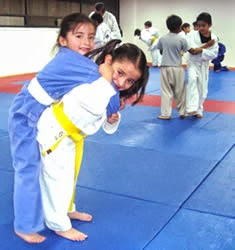 Desarrollar hábitos de trabajo individual y de equipoEducar en la convivencia y el ocioMejora de la disciplina, el orden y el respeto Conocer  y aprender las técnicas básicasAprender los conceptos de tirar, empujar, arriba, abajo, dentro, fuera,…Utilizar el judo como recurso educativoDesarrollar las capacidades psicomotoras (equilibrio,   fuerza, coordinación, flexibilidad,…)Adquirir confianza en sí mismoLOGÍSTICA DE LAS CLASE DE JUDO.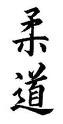 -HORARIO: Martes y Jueves de 16,00 a 17, 00 horas-EDAD: Para niños y niñas desde los 4 años -El Profesor es titulado y Homologado por la REAL FEDERACION ESPAÑOLA DE JUDO Y D.A  TODOS LOS ALUMNOS PODRAN ESTAR FEDERADOS Y CON SEGURO DEPORTIVOA TRAVES DEL CLUB DEPORTIVO ALJUVAL DE JUDO.UNIFORMIDAD: Los alumnos de Judo deberán tener Kimono de tejido,  grano de arroz y con una densidad mínima de 300 gramos, además un cinturón de color Blanco (para los principiantes). El profesor les puede informar al respecto de calidades y precios..CONTACTO:Antonio Corral González (Colegiado nº 499 Correo electrónico: antonioaljuval@hotmail.com  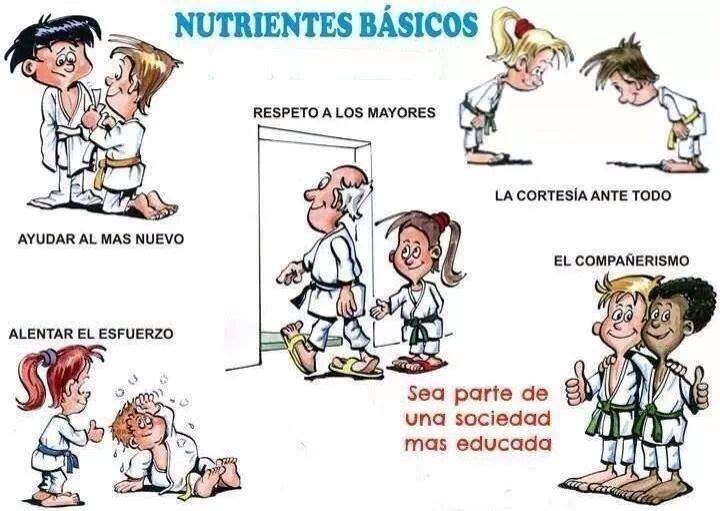 